Publicado en  el 23/11/2015 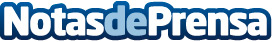 Casi la mitad de reclamaciones interpuestas durante el 2015 han sido referentes a las cláusulas sueloDatos de contacto:Nota de prensa publicada en: https://www.notasdeprensa.es/casi-la-mitad-de-reclamaciones-interpuestas Categorias: Nacional Derecho Inmobiliaria Finanzas Construcción y Materiales http://www.notasdeprensa.es